 dk;kZy; uxj fuxe] nsgjknwuA 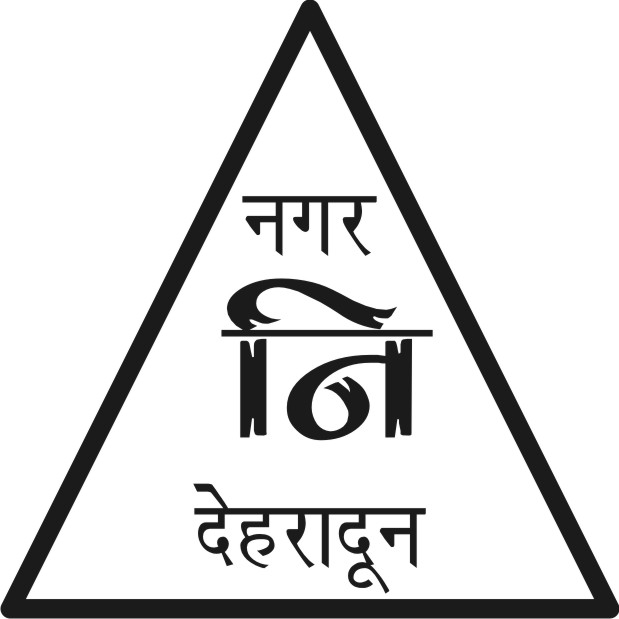 fufonk lwpukfuEufyf[kr vuqlkj uxj fuxe nsgjknwu esa o’kZ 2015&16 esa iathd`r Bsdsnkjksa ls uxj fuxe ds fu/kkZfjr izi=ksa ij lhycUn fufonk fnukad 01-05-15 dks 3-00 cts rd vkeaf=r dh tkrh gSA ;g fufonk [kqyus dh frfFk ls 120 fnu dh vof/k ds fy, oS| jgsxhAfufonk QkeZ ,oa “krsZ uxj fuxe nsgjknwu ds dk;kZy; ls fnukad 31-04-15 dks 1-00 cts rd fu/kkZfjr “kqYd tekdj izkIr fd;s tk ldrs gSaA j{kk/ku ,Q0Mh0vkj0@ lh0Mh0vkj0@ lkof/k tek iksvk0@ vU; led{k :i esa fufonk ds lkFk Mkyh tk,xhA fcuk j{kk/ku dh fufonk Lohdkj ugha gksxhA fdlh Hkh vFkok leLr fufonkvksa dks Lohdkj@vLohdkj djus dk vf/kdkj uxj fuxe dks fufgr gSaAuksV %& VS.Mj nkrk vius jsV Li’V :i ls fy[ks dfVax ij vius gLrk{kj djsaAj{kk/ku] vij eq[; uxj vf/kdkjh] uxj fuxe nsgjknwu ds uke Iyst gksxkAfufonk izi= uxj fuxe ds lkoZtfud fuekZ.k foHkkx d{k ls izkIr fd;s tk ldrs gS] ,oa fufonk] fufonk ckWDl esa fu/kkZfjr lek;kUrxZr Mkyh tk ldsaxhA fu/kkZfjr frfFk ,oa le; ds i”pkr izkIr fufonkvksa ij fopkj ugh fd;k tk;sxkAeq[; uxj vf/kkdjh]uxj fuxe] nsgjknwuAi=kad &1393@lk0fu0fo0@15                            	fnukad%& 13-04-15izfrfyfi%& ek0 uxj izeq[k] uxj fuxe nsgjknwuAftykf/kdkjh] nsgjknwu ds uksfVl cksMZ ij pLik gsrqAlEiknd -------------------------------------------------------------------------------------------------------------dks bl vk”k; ls izsf’kr fd mDr dks Mh0,0oh0ih0 njksa ij vius vkxkeh vad esa izdkf”kr djkrs gq, lekpkj i= dh nks izfr fu%”kqYd bl dk;kZy; dks miyC/k djk;s ,oa fcy Hkqxrku gsrq bl dk;kZy; dks izsf’kr djsaAuxj fuxe] nsgjknwu dh osclkbZV ,oa uksfVl cksMZ gsrqAeq[; uxj vf/kdkjh] uxj fuxe] nsgjknwuAfu-la-dk;Z dk uke vkax.ku jkf”kj{kk/kufufonk “kqYdvof/k1okMZ&1 vksYM elwjh jksM+ esa fofHkUu xfy;ksa esa lh0lh0 lM+d o ukyh fuekZ.k dk;Z 540500-0010800-00500-003 ekg2okMZ&2 lh0lh0 lM+d o ukyh fuekZ.k _f’kuxj fudV edku Jh fnxikyu flag ls Jh ;knjke o xqfM+;k feL=h rd645414-0012900-00500-003 ekg3okMZ&3 ckiw uxj foosd fogkj esa lq”khy oSZfYMax “kki ls v[rkjh ds edku rd lh0lh0 lM+d fuekZ.k142332-002800-00100-001 ekg4okMZ&3 ikdZ ua0&3 dh ckm.Mªh oky fuekZ.k fudV nwu fogkj] tk[ku192130-003800-00100-001 ekg5okMZ&3 nwu fogkj tk[ku esa ckyh esfMdy LVskj ls Jh Kkuchj R;kxh ds edku rd ukyh ejEer o ukyh LySc Mkyus dk dk;Z161200-003200-00100-001 ekg6okMZ&4 gkFkhcM+dyk lkykokyk esa lh0lh0 lM+d o ukyh edku Jh ukSfV;ky ls Jh xqlkbZ rd199949-003900-00100-001 ekg7okMZ&4 pUnzyksd dkyksuh esa vkoklh; dkyskuh rd ukyh o ukyh ds Åij LySc fuekZ.k dk;Z303988-006100-00200-002 ekg8okMZ&5 vk;Z uxj esa Jh iznhi HkV~V ls Jh HkYyk ds edku rd lh0lh0 lM+d o ds0lh0 ukyh417580-008300-00200-003 ekg9okMZ&5 vk;Z uxj esa Jh mn; flag ls lR;izdk”k ds edku rd lh0lh0 lM+d fuekZ.k99590-001900-00100-001 ekg10okMZ&6 lkykokyk esa Jh Mh0ds0 oekZ ds ?kj ds lkFk] lkoZtfud lM+d o iq”rk fuekZ.k dk;Z505000-0010100-00500-003 ekg11okMZ&7 iFkfj;kihj@uhyd.B fogkj fot; dkyksuh vkfn LFkyksa ij lM+d ejEer] ukyk@ukyh fuekZ.k ,oa ejEer500000-0010000-00500-003 ekg12okMZ&8 yksgkjokyk ,oa fljekSj ekxZ ij ukyh fuekZ.k o ekxZ fuekZ.k dk;Z502000-0011000-00500-003 ekg13okMZ&9 Mh0,y0 jksM+ vEcsMdj uxj Qst&2 esa Jh tksxsUnz flag ls Jh jktsUnz flag ds edku rd lh0lh0 lM+d389530-007700-00200-002 ekg14okMZ&9 Mh0,y0 jksM+ vEcsMdj uxj esa ukyh LySc fuekZ.k110480-002200-00100-001 ekg15okMZ&10 fjLiuk xq:}kjk jksM+ ij Jh lriky flag ls Jh fouksn vxzoky ds edku rd lh0lh0 lM+d o ukyh496116-009800-00200-002 ekg16okMZ&11 Mh0,0oh0 jksM+ djuiqj ekxZ ij ifFkd gksVy ds ikl ls caxkyh ykbZczsjh ds lkeus rd ukyh dk iqu% fuekZ.k505093-0010100-00500-003 ekg17okMZ&12 uSuh csdjh ls c|kou ds edku rd] pkanuk ds edku ls xqIrk ds edku rd rFkk xzhu oSyh esa iSjkfiV oky dk fuekZ.k548400-0011000-00500-003 ekg18okMZ&13 vksadkj jksM+ ij Vhd eksVj lkbZfdy ls fox nw/k okys rd lh0lh0 lM+d dk fuekZ.k389900-007700-00200-002 ekg19okMZ&13 Jherh nhik “kkg ls Jh ch0ih0 cykS/kh ds edku rd ukyh o lh0lh0 lM+d fuekZ.k dk;Z280390-005600-00200-002 ekg20okMZ&14 esa fofHkUu LFkyksa ij ukyh] vkj0lh0lh0 iqfy;k o lh0lh0 iSp dk dk;Z590735-0011800-00500-003 ekg21okMZ&15 bZ0lh0 jksM+ ij Jh lanhi o “kkfUr fuokl rd lh0lh0 lM+d fuekZ.k dk dk;Z526296-0011300-00500-003 ekg22okMZ&16 jsldkslZ 57, esa Jh pj.kthr flag ds edku ds ikl lh0lh0 lM+d o ukyh fuekZ.k dk;Z198900-004000-00100-001 ekg23okMZ&16 pUnj uxj esa jke fd”kksj ds edku ds ikl lh0lh0 lM+d o ukyh fuekZ.k dk;Z335522-006700-00200-002 ekg24okMZ&17 esa fofHkUu LFkyksa ij ukyh] vkj0lh0lh0 iqfy;k o lh0lh0 iSp dk dk;Z360356-007200-00200-002 ekg25okMZ&17 U;w jksM+ esa Jh ,e0,e0 f?kfYM;ky ls Jh 'kqDyk ds edku rd lh0lh0 lM+d fuekZ.k dk;Z218670-004300-00200-002 ekg26okMZ&18 ekSgYyk MkaMhiqj] ywfu;k ekSgYyk] eUuwxat esa fofHkUu {kfrxzLr ukyh@iqfy;k o xfy;ksa dk fuekZ.k500000-0010000-00500-003 ekg27okMZ& 19 [kqM+cqM+k esa jk/ks ';ke ls vt; tSu rd lh0lh0 lM+d o ukyh dk fuekZ.k495800-0010000-00200-003 ekg28okMZ&20 [kqM+cqM+k esa _f’k vkJe ds ihNs fLFkr {kfrxzLr lM+d o ukyh dk fuekZ.k 200000-004000-00200-002 ekg29okMZ&20 esa 494 [kqM+cqM+k esa lh0lh0 lM+d o ukyh dk iqu% fuekZ.k dk dk;Z306877-007100-00200-002 ekg30okMZ&21 dkaoyh esa jke lsod lsBh ds edku ds ikl ls HkkVM+k cLrh tkuh okyh {kfrxzLr lh0lh0 lM+d o ukyh dk iqu% fuekZ.k500000-0010000-00500-003 ekg31okMZ&22 NksVk tfV;k ekSgYyk esa {kfrxzLr lh0lh0 lM+d o ukyh dk iqu% fuekZ.k202310-004000-00200-002 ekg32okMZ&22 fgUnq us”kuy jksM+ ij fofHkUu LFkkuksa ij {kfr0 ukyh o iqfy;kvksa dk fuekZ.k301000-006000-00200-002 ekg33okMZ&23 /kkekokyk esa tSu dSlsV] Bkdqj bySDVªkfuDl] Mk0 yky okyh xyh esa lh0lh0 lM+d o iqfy;k199000-003900-00100-002 ekg34okMZ&23 fMLisUljh jksM+ ij lqjfHk bySDVªkfuDl ls jkts”k dVihl] vk;ZoLrq Hk.Mkj ls lgxy ds edku rd lkbZM iVjh o iqfy;k272135-005400-+00200-003 ekg35okMZ&24 n'kZuh xsV esa okWVj VSad ls tkSyh vkbZlØhe rd lh0lh0 lM+d344510-006900-00200-002 ekg36okMZ&24 ihiye.Mh esa dkyh eafnj ls guqeku eafnj jksM+ ¼nky fiV~Bh okyh xyh½ rd lh0lh0 lM+d fuekZ.k162480-003200-00100-002 ekg37okMZ&25 Mkyu okyk ¼iwjc½ esa fofHkUu LFkyksa ij lh0lh0 lM+d o ukyh fuekZ.k509145-0010200500-003 ekg38okMZ&26 Mkyu okyk ¼m0½ esa fofHkUu LFkyksa ij ukyh fuekZ.k493940-009800-00200-003 ekg39okMZ&27 Mkyu okyk ¼n0½ esa Jh rfj;ky ls Jh usxh ds edku rd lh0lh0 lM+d o ds0lh0 Mªsu fuekZ.k357885-007100-00200-002 ekg40okMZ&27 Mkykuokyk ¼n0½ y{eh jksM+ 38@5 fudV edku Jh usxh o Jh uSFkkuh esa ukyh fuekZ.k116550-002300-00100-001 ekg41okMZ&28 v/kksbZokyk ¼m0½ lgL=/kkjk jksM+ ¼'kfDr fogkj esa Jh fnus”k eYgks=k ds edku rd jksM+ iVjh fuekZ.k113490-002200-+00100-001 ekg42okMZ&28 lh0lh0 lM+d fuekZ.k eq[; ukyk ikuh ls vkuUn xzke v/kksbZokyk rd442730-008800-00200-003 ekg43okMZ&29 vktkn uxj dkyksuh v/kksbZokyk esa lh0lh0 lM+d o ukyh fuekZ.k fudV edku Jh tghn valkjh ls jQhd valkjh rd350361-007000-00200-002 ekg44okMZ&29 ,e0Mh0Mh0,0 dk0 v/kksbZokyk esa oekZ Vsyj] Jh jktsUnz feJk ls Jh pkSgku ds edku rd lh0lh0 lM+d o ukyh 130460-002600-00100-001 ekg45okMZ&30 eqfLye cLrh Hkxr flag dkyksuh esa fofHkUu xfy;ksa esa lh0lh0 lM+d o ukyh510370-0010200-00500-003 ekg46okMZ&31 vij jktho uxj ,e0Mh0Mh0,0 dkyksuh esa ukyh fuekZ.k501225-0010000-00500-003 ekg47okMZ&32 xksj[kiqj fMQsUl dkyksuh ekxZ ij fot; “kekZ ds ?kj ls fous”k ds ?kj rd lh0lh0 lMd o ukyh fuekZ.k427142-008500-00200-003 ekg48okMZ&33 fcgkjh ekSgYyk esa Jh xaxk jke ls Jh jrwM+h ds edku rd lh0lh0 lM+d o ukyh503000-0010100-00500-003 ekg49okMZ&34 usg: dk0 ,&Cykd eas Jh fo”kky; flag jkor ds edku ds ikl ls ikdZ ds fudV] lCth e.Mh ekxZ rd ukyh fuekZ.k416290-008300-00200-003 ekg50okMZ&35 e/kqj fogkj ysu&5 esa Jh larks’k cgqxq.kk ds ?kj ls Jh efyd ds ?kj rd lh0lh0 lM+d fuekZ.k503137-0010100-00500-003 ekg51okMZ&36 v'kksd fogkj o fo’.kq fogkj esa  lMd ukyh dk iqu% fuekZ.k dk dk;Z474632-009500-00200-003 ekg52okMZ&37 ljLorh fogkj lh&Cykd ysu&2 esa lh0lh0 lM+d o Jh “kkg ls Jh ih0,y0 peksyh ds edku rd ukyh fuekZ.k 470360-009500-00200-003 ekg53okMZ 38 , Cykd esa vkj0ch0,e0 Hkjku o  lh0lh0 jksM+ dk dk;Z121178-002500-00100-001 ekg54okMZ&38] 82 jsldkslZ lh0 Cykd esa nhokj dk fuekZ.k dk;Z Jh txr flag jkor ds edku ds ikl350278-007000-00200-002 ekg55okMZ&39 esa 67 R;kxh jksM+ pUnu uxj esa fofHkUu LFkkuksa esa {kfrxzLr ukfy;ksa dk iqu% fuekZ.k296891-005900-00200-002 ekg56okMZ&39 pUnu uxj esa Jh dDdM+ th ds edku ds ikl ukyk fuekZ.k160014-003200-00100-001 ekg57okMZ&39 R;kxh jksM+ ls jSLV dSEi esa fofHkUu LFkyksa ij ;w&Mªsu dk fuekZ.k96550-001900-00100-001 ekg58okMZ&40 eqfLye dk0 jhBk e.Mh esa fofHkUu iqfy;kvksa ,oa ukyh dk fuekZ.k dk;Z305100-007100-00200-002 ekg59okMZ&40 yD[khckx esa vej QuhZpj ds ikl {kfrxzLr lh0lh0 lM+d] ukyh o iqfy;k dk iqu% fuekZ.k 190100-003800-00100-002 ekg60okMZ&41 yD[khckx jke eafnj ekS0 esa jke eafnj ds ikl ls lgkjuiqj ekxZ rd {kfrxzLr lh0lh0 lM+d dk iqu% fuekZ.k285054-005700-00200-002 ekg61okMZ&41 iFkjhckx esa nhoku uflZx gkse ds lehi lh0lh0 lM+d dk iqu% fuekZ.k dk;Z278300-005500-00200-002 ekg62okMZ&42 Fkkuk iVsyuxj ekxZ ls pUnz fogkj] pUnz cnuh eafnj dks tkus okys {kfr0 lM+d dk lh0lh0 ds lkFk iqu% fuekZ.k508110-0010200-00500-003 ekg63okMZ&43 Hk.Mkjh ckx esa Jh lqjsUnz ds edku ds ikl ls lkseizdk”k ds edku rd lh0lh0 lM+d o ukyh217500-004300-00200-002 ekg64okMZ&43 Hk.Mkjh ckx esa Jh xks;y ds edku ls Jh ekepUn ds edku ds ikl rd lM+d dh nksuksa rjQ ukyh fuekZ.k300000-006000-00200-002 ekg65okMZ&44 czgeiqjh esa izkFkfed fo|ky; ls VªkalQkeZj rd ukyh fuekZ.k292200-005900-00200-002 ekg66okMZ&44 bafnjk xka/kh ekxZ esa Jh oh0ds0 HkVukxj ds edku ls Jh vkj0ds0 “kekZ ds edku rd lh0lh0 lMd o ukyh347100-006900-00200-002 ekg67okMZ&45 d”ehjh dkyksuh es Fkkik th ds edku ls Jh HkVukxj ds edku rd lh0lh0 lM+d o ukyh fuekZ.k419500-008300-00200-003 ekg68okMZ&46 ektjk esa edcwy ds edku ls ektjk efLtn rd ukyh543835-0010800-00500-003 ekg69okMZ&46 'kkafr fogkj ektjk esa ukyh ds Åij ,e0,l0 tky o iqfy;k fuekZ.k148500-002900-00100-001 ekg70okMZ&47 VuZj jksM+ ysu&13 Jh pkS/kjh ds edku ls Jh jkds”k jkor ds edku rd lh0lh0 lM+d fuekZ.k568930-0011200-00500-003 ekg71okMZ&48 u;k xkao esa Jh fot; jkor ds edku ls Jh eqa”khjke ds edku rd lh0lh0 lM+d fuekZ.k238028-004700-00200-002 ekg72okMZ&48 “kkL=h uxj esa lh0lh0 lM+d fuekZ.k dk;Z275450-005500-00200-002 ekg73okMZ&49 lrksokyh ?kkVh esa Jh “kekZ ds edku ls jh txohj flag o Jh izeksn ds ?kj rd ukyh o iqfy;k fuekZ.k501335-0010100-00500-003 ekg74okMZ&50 dkaoyh xkao esa fofHkUu LFkyksa ij lM+d o ukfy;ksa dk iqu% fuekZ.k ,oa ejEer 500000-0010000-00500-003 ekg75okMZ&51 clar fogkj ea0ua0&1065 ls 1067 rd lM+d fuekZ.k ,oa ejEer dk;Z501000-0010000-00500-003 ekg76okMZ&52 clar fogkj HkwM+xkao esa Jherh “k”kh peksyh ds ?kj ls Jh Mh0ih0 ?kulksyk ds ?kj dh vksj lM+d fuekZ.k ,oa ejEer dk;Z503000-0010100-00500-003 ekg77okMZ&53 fot; ikdZ] ikdZ ua0&1 ds ikl Jh vuwi vxzoky ls Jh dSyk”k ukjk;.k ds edku rd lM+d] ukyh fuekZ.k o ukfy;ksa ij vkj0lh0lh0 LySc dk;Z501000-0010000-00500-003 ekg78okMZ&54 xq: jksM+ ljnkj jathr flag ds ?kj ds ikl lkoZtfud ukyh@ukys dk iqu% fuekZ.k dk;Z500000-0010000-00500-003 ekg79okMZ&55 xka/kh xzke esa fofHkUu LFkkuksa ij lM+d] ukyh] fuekZ.k ,oa ejEer dk;Z502000-0011000-00500-003 ekg80okMZ&56 dqEgkje.Mh] bZnxkg o vU; LFkkuksa ij lM+d] ukyh fuekZ.k ,oa ejEer dk;Z512000-0010200-00500-003 ekg81okMZ&57 xksfoUn x<+] VhplZ dkyksuh ,oa vU; LFkkuksa ij ukyh] ukyk ,oa Økl Mªsu fuekZ.k o ejEer dk;Z506000-0010100-00500-+003 ekg82okMZ&58 Jh nso lqeu uxj esa Jh ukjk;.k ds ?kj ds ikl o dkS”ky ds ?kj ds ikl lkoZtfud ukyh ,oa LySc dk fuekZ.k505000-0011000-00500-003 ekg83okMZ&59 jktsUnz uxj] xka/kh uxj o ouLFkyh esa lM+d fuekZ.k dk;Z501000-0010000-00500-003 ekg84okMZ&60 dkSykx<+ esa lM+dksa ,oa ukfy;ksa dk fuekZ.k o ejEer dk;Z504000-0010100-00500-003 ekg